		Top of FormThe Business Model Canvas		Bottom of FormSources: 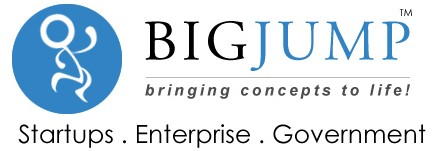 www.businessmodelgeneration.com		   			            	www.business-exploration.com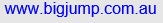 Key ResourcesWhat Key Resources do our Value Propositions require?Our Distribution Channels? Customer Relationships?Revenue Streams?8Key ActivitiesWhat Key Activities do our Value Propositions require?Our Distribution Channels?Customer Relationships?Revenue streams?7Value PropositionWhat value do we deliver to the customer?Which one of our customer’s problems are we helping to solve?What bundles of products and services are we offering to each Customer Segment?Which customer needs are we satisfying?2Value PropositionWhat value do we deliver to the customer?Which one of our customer’s problems are we helping to solve?What bundles of products and services are we offering to each Customer Segment?Which customer needs are we satisfying?2ChannelsThrough which Channels do our Customer Segments want to be reached? How are we reaching them now? How are our Channels integrated?Which ones work best?Which ones are most cost-efficient?How are we integrating them with customer routines? 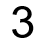 Customer Segments For whom are we creating value?Who are our most important customers?1Key ResourcesWhat Key Resources do our Value Propositions require?Our Distribution Channels? Customer Relationships?Revenue Streams?8Key PartnersWho are our Key Partners? Who are our Key Suppliers? Which Key Resources are we acquiring from partners? Which Key Activities do partners perform?            6Value PropositionWhat value do we deliver to the customer?Which one of our customer’s problems are we helping to solve?What bundles of products and services are we offering to each Customer Segment?Which customer needs are we satisfying?2Value PropositionWhat value do we deliver to the customer?Which one of our customer’s problems are we helping to solve?What bundles of products and services are we offering to each Customer Segment?Which customer needs are we satisfying?2Customer RelationshipsWhat type of relationship does each of our CustomerSegments expect us to establish and maintain with them?Which ones have we established?How are they integrated with the rest of our business model? 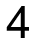 How costly are they?Customer Segments For whom are we creating value?Who are our most important customers?1Cost StructureWhat are the most important costs inherent in our business model?Which Key Resources are most expensive?Which Key Activities are most expensive?9Cost StructureWhat are the most important costs inherent in our business model?Which Key Resources are most expensive?Which Key Activities are most expensive?9Cost StructureWhat are the most important costs inherent in our business model?Which Key Resources are most expensive?Which Key Activities are most expensive?9Revenue StreamsFor what value are our customers really willing to pay?For what do they currently pay?How are they currently paying?How would they prefer to pay?How much does each Revenue Stream contribute to overall revenues?5Revenue StreamsFor what value are our customers really willing to pay?For what do they currently pay?How are they currently paying?How would they prefer to pay?How much does each Revenue Stream contribute to overall revenues?5Revenue StreamsFor what value are our customers really willing to pay?For what do they currently pay?How are they currently paying?How would they prefer to pay?How much does each Revenue Stream contribute to overall revenues?5